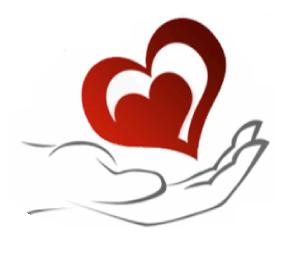 Szkolny Klub Wolontariatu
PSP nr 9 w Ostrowcu Św.Podstawą prawną działalności jest
- Ustawa z 14 grudnia 2016 r. – Prawo oświatowe 
- Ustawa z 24 kwietnia 2003 r. o działalności pożytku publicznego
 i o wolontariacie (Dz.U z 2016r. poz. 1817) Kim jest wolontariusz? To osoba pracująca na zasadzie wolontariatu. Według Ustawy o działalności pożytku publicznego i o wolontariacie wolontariuszem jest ten, kto dobrowolnie i świadomie oraz bez wynagrodzenia angażuje się w pracę na rzecz osób, organizacji pozarządowych, a także rozmaitych instytucji działających w różnych obszarach społecznych. Określenie bezpłatna nie oznacza bezinteresowna, lecz bez wynagrodzenia materialnego. W rzeczywistości wolontariusz uzyskuje liczne korzyści niematerialne: satysfakcję, spełnienie swoich motywacji, uznanie ze strony innych, zyskuje nowych przyjaciół i znajomych, zdobywa wiedzę, doświadczenie.Wolontariusz będzie angażować się w pracę na rzecz osób, organizacji pozarządowych czy instytucji w następujących obszarach : 
 - pomoc społeczna,
- ochrona i promocja zdrowia,
- działalność na rzecz osób niepełnosprawnych;
- działalność na rzecz osób w wieku emerytalnym,
- edukacja, oświata i wychowanie,
- wypoczynek dzieci i młodzieży,
- ekologia i ochrona zwierząt,
- ochrona dziedzictwa przyrodniczego 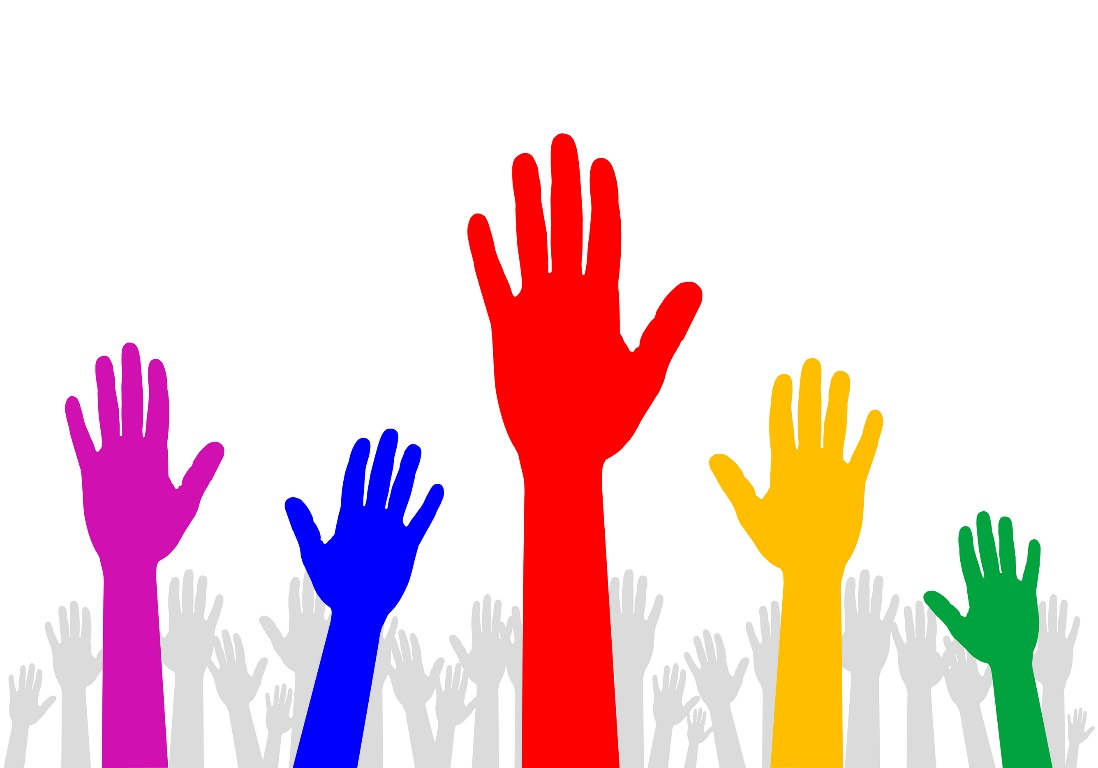 